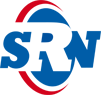 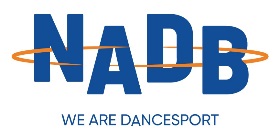 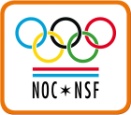 Amstelveen, juli 2020Aan SRN instructeurs en hun rolstoeldansers,Het bestuur van SRN kondigt met heel veel plezier aan dat het Nederlands Kampioenschap Rolstoeldansen kan plaatsvinden op:zaterdag 3 oktober 2020tijd:  zaal open 09.00 uur aanvang 10.00  uur einde ± 17.00 uurPlaats:   Fletcher Hotel Steenwijk, Woldmeentherand 15, 8332 JE  SteenwijkKosten:  € 15,- per persoon  ( deelnemers en bezoekers)gekwalificeerd jurypanelruim ingerichte zaalgoede omkleedruimte aangepaste toiletten aanwezig.Ruim aandacht voor de prijsuitreikingDansen maar!AANDACHT:  omdat er zo weinig activiteiten zijn heeft SRN gemeend een Open Internationale klasse toe te voegen duo/combi zodat ook Belgische en Duitse paren mee kunnen doen.Wij kijken allemaal uit naar jullie aanmeldingen.Met vriendelijke groeten, namens het bestuur van SRN,Corrie van Hugten  Ger van ZandwijkAanmeldingsformulier vóór 10 september 2020 sturen naar:Stichting Rolstoeldansen Nederlandsrn@rolstoeldansen.nl